Service Folder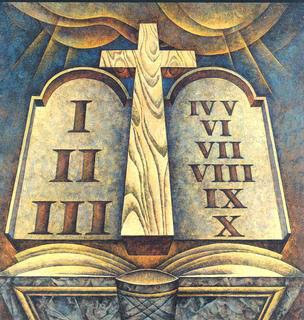 Sixth Sunday after TrinityJuly 8, 2018Emmanuel Lutheran Church4675 Bataan Memorial WestLas Cruces, New Mexico  88012(575) 382-0220 (church office) / (575) 636-4988 (pastor cell)www.GodWithUsLC.orgSts. Peter & Paul Lutheran MissionSilver City, New Mexicowww.peterandpaullutheran.orgRev. Paul A. Rydecki, Pastormember of the Evangelical Lutheran Diocese of North America (ELDoNA)ANNOUNCEMENTSWelcome!  	Emmanuel is a liturgical, traditional, historical, evangelical, catholic, orthodox, confessional Lutheran congregation, in communion with the Evangelical Lutheran Diocese of North America (ELDoNA). We believe that the Bible is the very Word of God, inspired and without any errors. We confess the truth of Scripture according to the Lutheran Book of Concord of 1580, without exception or reservation. We observe the calendar of the traditional Church Year and follow the Historic Lectionary. We celebrate the Divine Service (also known as the Mass) every Sunday and on other festivals, and we welcome visitors to hear God’s Word with us.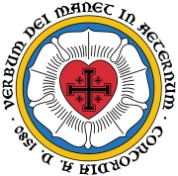 	With regard to Holy Communion, we ask our visitors to respect our practice of closed Communion, which means that only communicant members of our congregation or of other congregations in communion with us are invited to commune at the Lord’s Table here, after they have been examined and absolved. Classes are offered throughout the year by the pastor so that those who are interested in joining our Communion fellowship have the opportunity to learn about the Christian faith and our confession of it.The Order of Service is The Order of Holy Communion (page 15) from The Lutheran Hymnal (TLH). The Scriptures are read from the New King James Version (NKJV). The Propers (the parts that change from week to week) are noted on the following page of this Service Folder.EVENTS IN THE NEAR FUTURE…Sun., July 15	-	Bible Class, 9 AM, led by Bishop James HeiserDivine Service 10:15 AM (Trinity 7)God’s Word at Home:Bible Reading:	Psalm 145 – Proverbs 7Small Catechism:	Third CommandmentBible Passages:	Romans 6:1-4	What shall we say then? Shall we continue in sin that grace may abound? Certainly not! How shall we who died to sin live any longer in it? Or do you not know that as many of us as were baptized into Christ Jesus were baptized into His death? Therefore we were buried with Him through baptism into death, that just as Christ was raised from the dead by the glory of the Father, even so we also should walk in newness of life.PROPERS	Trinity 6 HYMNSOPENING HYMN	TLH #301 - He that Believes and Is BaptizedHYMN (after the Creed)	TLH #287 - That Man a Godly Life (st. 1-6)HYMN (after General Prayer)	TLH #287 - That Man a Godly Life (st. 7-12)DISTRIBUTION HYMN	TLH #387 - Dear Christians, One and All, RejoiceFirst: Ex. 20:1-17      Epistle:  Rom. 6:3-11       Gospel:  Matt. 5:20-26The service begins on p. 15 of The Lutheran Hymnal (TLH)THE INTROIT (after general Absolution)	Psalm 28:8 paraphrase, 9; Ps. 28:1P	 (Antiphon)   THE LORD is the strength of His | people *			He is the saving Refuge of His | anointed.	Save Your people, and bless Your inher- | itance; *			Shepherd them also, and bear them up | forever.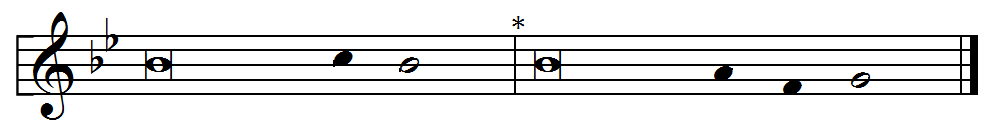 C	To You I will cry, O Lord my Rock; do not be silent | to me, *Lest, if You are silent to me, I become like those who go down | to the pit.GLORIA PATRI (p.16): Glory be to the Father, and to the Son, and to the Holy Ghost;  as it was in the beginning, is now, and ever shall be, world without end. Amen.P	 (Antiphon)  The service continues with The Kyrie, p. 17.THE GRADUAL (after the First Lesson)	Ps 90:13, 1P	Return, O Lord! | How long? *		And have compassion on | Your servants.C	Lord, You have been our dwell- | ing place *In all gen- | erations.THE HALLELUJAH (after the Epistle)	Ps 31:1, 2aP 	Alle- | luia! *		Al- | leluia!C	In You, O Lord, I put my trust; Let me never be | ashamed; *		Deliver me in Your righteousness. Bow down Your ear to me; 	deliver me speedily. Al- | leluia!  The service continues with The Triple Hallelujah and The Gospel, p. 20-21.We believe, teach and confess…Formula of Concord: Art. III, The Righteousness of FaithTherefore, the Scriptures teach that the righteousness of faith before God stands only in the gracious reconciliation or the forgiveness of sins, which is presented to us out of pure grace, only for the sake of the merit of the Mediator, Christ. This is received through faith alone in the Gospel promise. In the same way also, in justification before God, faith relies neither on contrition nor on love or other virtues. Faith relies on Christ alone and on His complete obedience by which He has fulfilled the Law for us. This obedience is credited to believers for righteousness.Furthermore, neither contrition nor love nor any other virtue, but faith alone is the only means and instrument by which, and through which, we can receive and accept God’s grace, Christ’s merit, and the forgiveness of sins, which are brought to us in the Gospel promise.It is also correct to say that believers who have been justified through faith in Christ first have the righteousness of faith credited to them in this life. Then, they also have the initial righteousness of the new obedience or of good works. But these two types of righteousness must not be mixed with each other or both be injected into the article of justification by faith before God. For this initial righteousness or renewal in us is incomplete and impure in this life because of the flesh. A person cannot stand with and ‹on the ground of this righteousness› before God’s court. Before God’s court only the righteousness of Christ’s obedience, suffering, and death—which is credited to faith—can stand. So only for the sake of this obedience is the person pleasing and acceptable to God and received into adoption and made an heir of eternal life.